Anexa nr. 6 la Instrucţiunea privind modul de utilizare a ştampilelor electorale la alegeri şi referendumuri, aprobată prin hotărârea Comisiei Electorale Centrale nr. 1148 /2023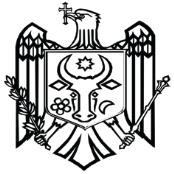 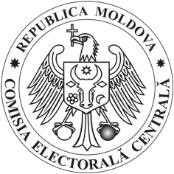 ACT nr.	din „	”	20 	de transmitere-recepționare a ștampilelor electoraleConsiliul electoral al circumscripției electorale	nr.	,(se indică denumirea CECE)reprezentat de	,                                                                                    (nume, prenume) 	, TRANSMITE,                                                                       (funcţia)iar Comisia Electorală Centrală, reprezentată de	,              (nume, prenume) 	, RECEPȚIONEAZĂ:(funcţia)* 1) ștampile electorale destinate activității consiliilor electorale de circumscripție de nivelul întâi în număr de	, de la nr.		până la nr.	, cu excepția nr.		;2) ștampile electorale destinate activității birourilor electorale ale secțiilor de votare, conform specificației:Neconformităţi constatate la recepţionare:  	A TRANSMIS:	A RECEPȚIONAT:ReprezentantulComisiei Electorale Centrale(denumirea CECE)(nume, prenume / semnătura)	(nume, prenume / semnătura)* Doar în cazul alegerilor și referendumurilor locale.Nr. BESVȘtampile decauciuc (activitate)Cu inscripția„Votat”Cu inscripția„Retras”NotăTotal